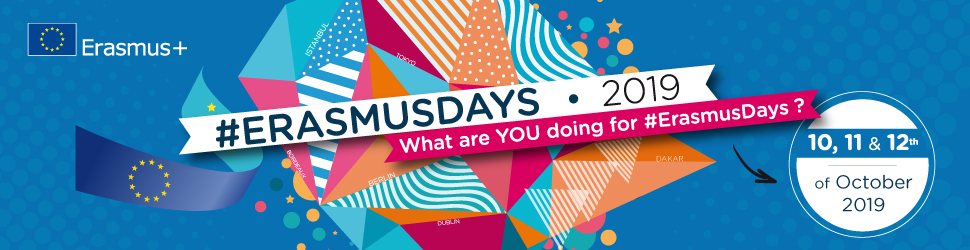 JEUDI 10 OCTOBRE 2019BULLETIN REPONSE(à renvoyer par mail à : europedirect@cantal.fr ou spicarle@cantal.fr) au plus tard le jeudi 3 octobreNOM : PRENOM :ORGANISME : FONCTION :Mail : Téléphone :PARTICIPERA À LA CONFERENCEOUI 	NON 	PARTICIPERA AU DEJEUNER (self du Lycée) OUI 	NON 	Participation à régler sur place de 5,37€Si vous souhaitez un justificatif, merci de cocher la case : ATELIERS PRATIQUES (13H45-15H45) RESTITUTION DES ATELIERS (15h45-16h30)ATELIER N°1 : 	Échange de jeunes et activités de pleine natureATELIER N°2 : 	La mobilité dans l’enseignement professionnelATELIER N°3 : 	Engagement et participation des jeunes à la vie publique : mobilités des acteurs de jeunesse